1. 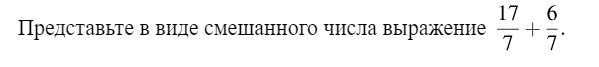 2.     Выберите и запишите наименьшую из десятичных дробей:     10,24;  9,08;  9,7;  9,183.     В школе 98 пятиклассников. Пять седьмых всех пятиклассников поехали на экскурсию в музей, а остальные пошли в театр. Сколько пятиклассников пошло в театр?4.5.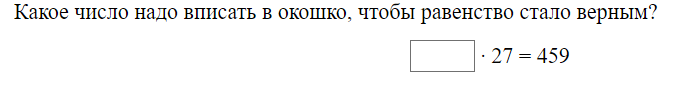 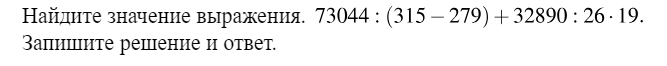 6. 7.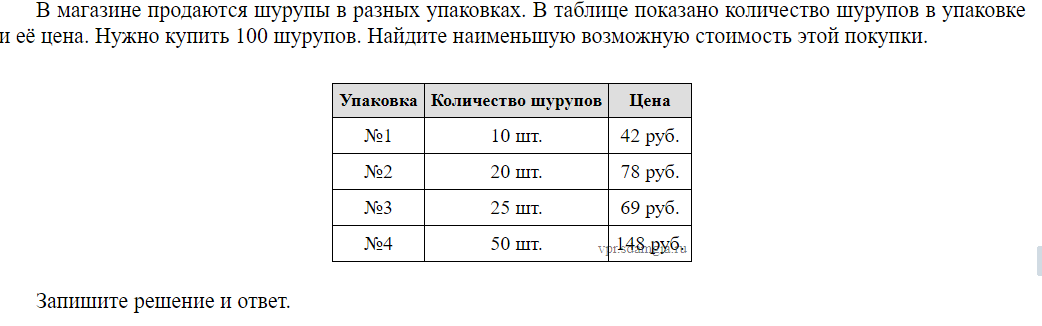 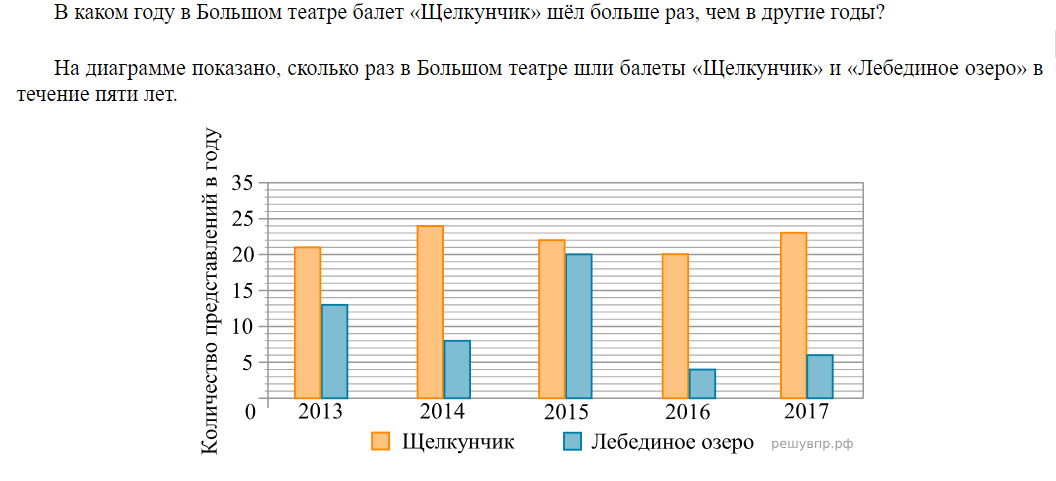 8.9. 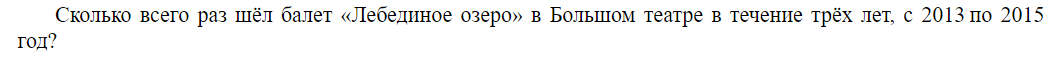 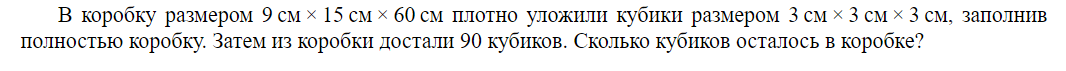 10.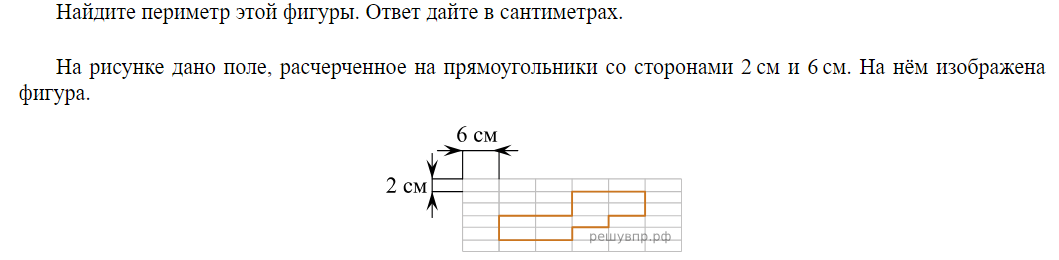 